Паспорт группыКраткое описание и схема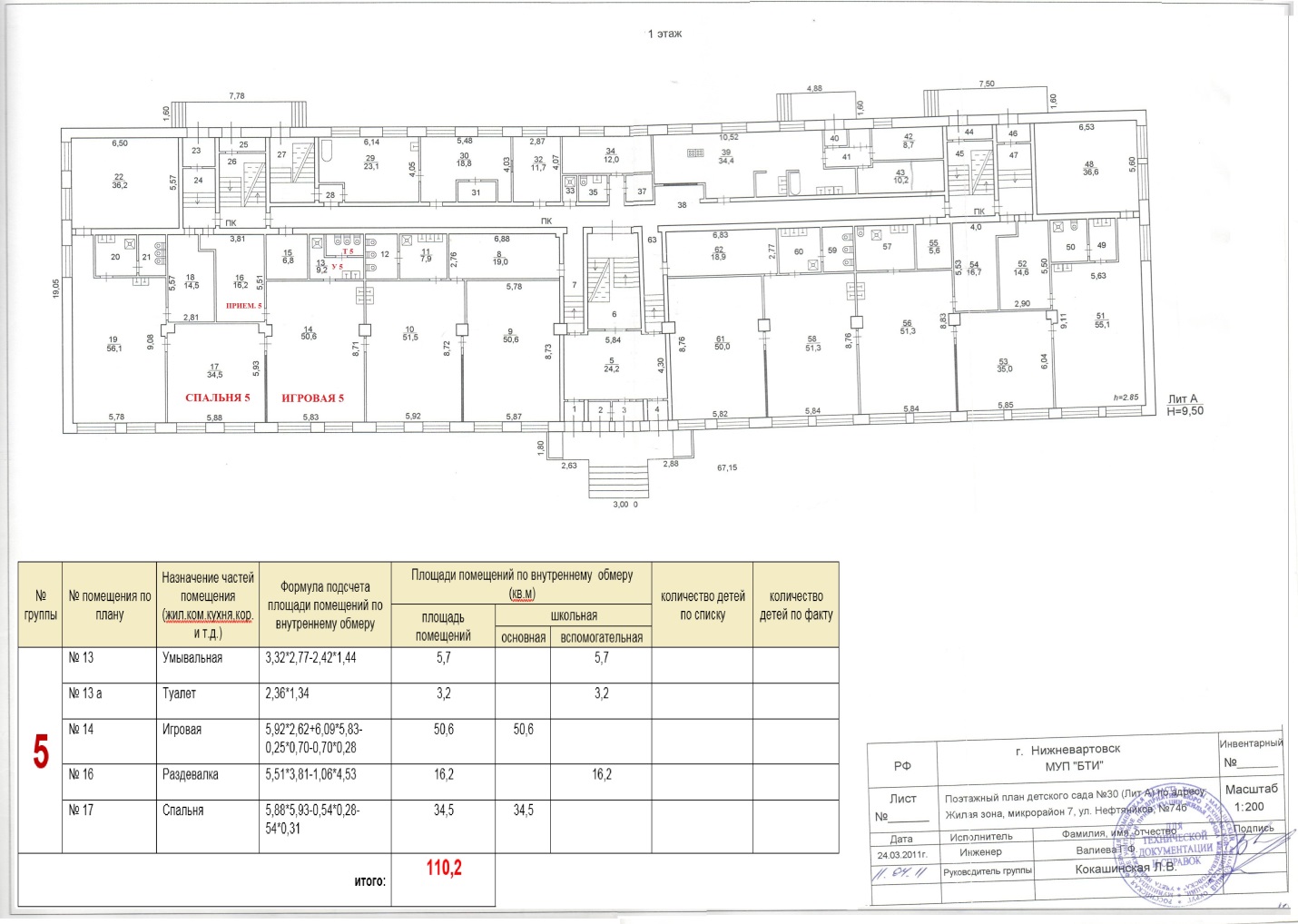 Перечень основного оборудования, предметов мебели, ТСО, дополнительных средств дизайнаГрупповаяСпальная комнатаПриемнаяБуфетная Туалетная комнатаФормирование предметного содержания РППС ДООФункциональное использование: осуществление образовательной деятельности в процессе организации различных видов детской деятельности (игровой, коммуникативной, трудовой, познавательно-исследовательской, продуктивной, музыкально-художественной, чтение, двигательной активности), самостоятельной деятельности в ходе реализации режимных моментов и взаимодействия с семьями детей. Развивающая предметно-пространственная среда обладает свойствами открытой системы и выполняет образовательную, развивающую, воспитывающую, стимулирующую функции.В соответствии с ФГОС ДО и  образовательной программой ДОО РППС создается для развития индивидуальности каждого ребенка с учетом его возможностей, уровня активности и интересов. Для выполнения этой задачи РППС должна быть:Содержательно-насыщенной – включать средства обучения (в том числе технические), материалы (в том числе расходные), инвентарь, игровое, спортивное и оздоровительное оборудование;Трансформируемой – обеспечивать возможность изменений РППС в зависимости от образовательной ситуации, в том числе меняющихся интересов и возможностей детей;Полифункциональной  - обеспечивать возможность разнообразного использования составляющих РППС (например детской мебели, матов, мягких модулей, в разных видах детской активности)Доступной – обеспечивать свободный доступ воспитанников (в том числе детей с ОВЗ) к играм. Игрушкам. Материалам, пособиям, обеспечивающим все основные виды детской активности;Безопасной – все элементы РППС должны соответствовать требованиям по обеспечению надежности и безопасность их использования, такими как СанПин и ППБ.Для реализации и содержания каждого из направлений развития и образования детей ФГОС ДО определяет пять образовательных областей – социально-коммуникативное развитие, познавательное развитие. Речевое развитие, художественно-эстетическое развитие, физическое развитие.Социально-коммуникативное развитие включает в себя:Развитие игровой деятельности детей с целью освоения различных социальных ролей. Данное направление связано непосредственно с ведущей деятельностью детей дошкольного возраста – игровой деятельностью, а также приобщение к элементарным общепринятым нормам и правилам взаимоотношения со сверстниками и взрослыми;Формирование основ безопасного поведения в быту, социуме, природе. Основными целями данного направления являются формирование у дошкольников основ собственной безопасности и предпосылок экологического сознания (безопасности окружающего мира). Здесь основной акцент педагогической работы ставится на формировании и усвоении дошкольниками знаний о безопасном поведении и развитии способности предвидеть опасность в различных меняющихся ситуациях;Развитие трудовой деятельности. Трудовое воспитание дошкольников подразумевает формирование нравственных представлений о труде и получение практического опыта трудовой деятельностиПатриотическое воспитание.  Основной целью является воспитание духовно-нравственной личности: формирование патриотических чувств, любви к Отечеству, своему народу.Речевое развитие включает несколько направлений:Развитие словаря. Данное направление работы связано с освоением значений слов и их уместное употребление в соответствии с контекстом высказывания, с ситуацией непосредственно в которой происходит общение.Развитие связной речи. Направление по развитию диалогической (разговорной) и монологической (рассказывание) речи у дошкольников.Воспитание звуковой культуры. Цель направления – формирование правильного произношения звуков родной речи и произношения.Формирование элементарного осознания явлений языка и речи. Направление данной образовательной области обеспечивает формирование творческого характера речи, раскрытие перед детьми различных явлений и отношений в области лексики для подготовки к обучению грамоте.Формирование грамматического строя речи.В процессе формирования грамматического строя речиу дошкольников закладывается умение оперировать лексическими единицами, обеспечивается выбор языковых средств для общения.Воспитание любви и интереса к художественному слову. Основой данного направления являются привитие навыков слушать, слышать и воспринимать художественные тексты, обучение сочетанию слушания с другими видами деятельности, формирование умения видения образа за текстом и речевая передача в беседе.Познавательное развитие предполагает:знакомство с миром природы и формирование экологического сознания. Направление обеспечивает формирование представления о том, что человек- часть природы и что он должен беречь, охранять и защищать ее, а также навыков культуры поведения в природе;знакомство с социальным миром. Данное направление связано с формированием у дошкольника представления о себе как представителя человеческого рода, людях и их разнообразной деятельности, а также на основе познания развитие творческой и свободной личности, обладающий чувством собственного достоинства и уважения к людям;развитие элементарных математических представлений. Целью направления является интеллектуальное развитие дошкольников, формирование приемов умственной деятельности, творческого и вариативного мышления на основе овладения количественными отношениями предметов и явлений окружающего мира. Художественно-эстетическое развитие:формирование и развитие эстетического восприятия мира природы. Направление подразумевает формирование эстетического отношения дошкольников к окружающему миру природы;формирование и развитие эстетического восприятия социального мира. Направление определяет формирование эстетического отношения дошкольников к окружающему миру (уважению к людям, отношения к человеческим взаимоотношениям, труду взрослых и пр.);формирование и развитие художественного восприятия произведений искусства. Данное направление связано с формированием и развитием интереса к содержанию художественных произведений, понимания его выразительных средств, а также зарождению оценочных суждений, которая может найти свое выражение музыкальной, театрализованной и других видах деятельности;художественная деятельность (изобразительная деятельность, лепка, аппликация, конструирование из различных материалов и др.). В данном направлении основой является развитие эстетического восприятия, эстетического чувства и творчества дошкольников. Физическое развитие включает в себя следующие направления: Приобретение дошкольниками опыта двигательной деятельности. Направление подразумевает развитие у дошкольников таких физических качеств, как гибкость, выносливость, быстрота, равновесие и пр., способствующих правильному формированию опорно-двигательной системы организма, координация движения, развитию крупной и мелкой моторики;Становление целенаправленности и саморегуляции в двигательной сфере. Данное направление обеспечивает формирование и развитие у дошкольников  способности контролировать свои движения в двигательной сфере;Становление ценностей здорового образа жизни. Направления связано формированием у дошкольников мира воззрения здорового образа жизни и привитие культуры личной гигиены (режим дня, питание, уход за телом, отдых и пр.).В группе соблюдено не жесткое центрирование. Содержание развивающей предметно-пространственной среды группыПеречень методической и справочной литературы с учетом ФГОС ДОЛист учета выдачи методического материала и литературыМуниципальное бюджетное дошкольное образовательное учреждение детский сад №31 «Медвежонок»	                                                      Утверждено:                                                                                                   Приказом  № 225 от 21.05.2020г02-26Паспортгруппы младшего возраста №5 общеразвивающей направленностидля детей от 3 до 4 лет                                                                                     Воспитатели:                                                                                         Кислицина Н.Г.                                                                                                  Гимаева Л.Й.2020 г.№НаименованиеКоличествоИнвентарные номераМЕБЕЛЬ И ОБОРУДОВАНИЕМЕБЕЛЬ И ОБОРУДОВАНИЕМЕБЕЛЬ И ОБОРУДОВАНИЕМЕБЕЛЬ И ОБОРУДОВАНИЕ1Столы детские цветные 6000000000000013; 000000000000014; 000000000000015; 000000000000016;000000000000017; 0000000000000182Стол прямоугольный деревянный 14101260000004583Стул детский254Мольберт двухсторонний15Шкаф для игрушек «Домик» 14101260000003506Ковeр с рисунком14101260000004767Карниз потолочный28Игровая мебель «Больница» 14101000000000599Игровая мебель «Магазин» 141010000000006210Игровая мебель «Кухня» 141010000000007011Игровая мебель «Парикмахерская» 141010000000005212Игровая мебель «Театр»113Стеллаж для спортинвентаря141012600000015014Стеллаж игровой 141012600000038715Интерактивная доска ElitePanaboardUB – T580 141012400001010416Компьютер 141012400001010417Стол для легоконструирования118Стол для игр с песком 1410136000001169№НаименованиеКоличествоИнвентарные номераМЕБЕЛЬ И ОБОРУДОВАНИЕМЕБЕЛЬ И ОБОРУДОВАНИЕМЕБЕЛЬ И ОБОРУДОВАНИЕМЕБЕЛЬ И ОБОРУДОВАНИЕ1Кровати детские выкатные с матрацем 3-х ярусные 8410126000000317;410126000000250;410126000000443;410126000000391;410126000000300;410126000000430;2Кровать детская13Стол педагога однотумбовый14101260000002644Шкаф для документов открытый15Шкаф для одежды 16Карниз потолочный27Стул д/взрослых18Облучатель-рециркулятор воздуха 1410124000010110№НаименованиеКоличествоИнвентарные номераМЕБЕЛЬ И ОБОРУДОВАНИЕМЕБЕЛЬ И ОБОРУДОВАНИЕМЕБЕЛЬ И ОБОРУДОВАНИЕМЕБЕЛЬ И ОБОРУДОВАНИЕ1Шкаф детский :5-ти секционные 5 (25)410136000020045; 210136000020058; 210136000020083; 210136000020024; 2101360000200712Банкетка13Стенд «Информация для родителей»14Стенд «Пожарная безопасность»15Стенд «дорожная безопасность»16Стенд «Наше творчество»17Стенд «Меню»18Вешалка для одежды настенная19Огнетушитель110Шкаф навесной для противопожарных масок111Подставка для творческих работ1№НаименованиеКоличествоИнвентарные номераМЕБЕЛЬ И ОБОРУДОВАНИЕМЕБЕЛЬ И ОБОРУДОВАНИЕМЕБЕЛЬ И ОБОРУДОВАНИЕМЕБЕЛЬ И ОБОРУДОВАНИЕ1Электроводнагревательthermex14101240000101062Буфет-мойка23Стенд «Помощнику воспитателя»14Коврик резиновый5Тарелка для первого блюда256Тарелка для второго блюда257Тарелка десертная 258Салфетница69Тарелки для первого блюда2510Тарелки для второго блюда2511Ложки чайные2512Ложки столовые2513Кружки2514Посуда для сотрудниковТарелки для второго блюда Ложки столовые Кружки33315Ножи разделочные 316Половник217Доска разделочная318Кастрюля для первого блюда119Кастрюля для второго блюда220Кастрюля для третьего блюда121Чайник эмаль122Кастрюля с крышкой (эмаль) 5 л для отходов123Разнос пластмассовый224Кулер питьевой1№НаименованиеКоличествоИнвентарные номераМЕБЕЛЬ И ОБОРУДОВАНИЕМЕБЕЛЬ И ОБОРУДОВАНИЕМЕБЕЛЬ И ОБОРУДОВАНИЕМЕБЕЛЬ И ОБОРУДОВАНИЕ1Шкаф хозяйственный12Полотеничница13Зеркало большое14Ведро 10 л35Кастрюля для замачивания игрушек 20 лл16Таз 5 л17Швабра 38Щетка+совок19Щетка для ковров110Бумагодержатель 211Емкость для хлорки 112Квачи213Мыльница с дозатором214Стакан мерочный115Ведро 10 л для закаливания216Термометр217Фонарик118Корзина для игрушек119Коврик резиновый3№ЦентрыПредназначения1Центр искусства Влияет на эмоциональное, сенсомоторное, социальное.строительстваформируются представления о социальном окружении3Литературный центр + центр грамотности и письма(гр.ст.дошк.возр.)Влияет на развитие речевого общения, способствует развитию уверенной связной речи и обогащению словаря; развивается интерес к грамотности и письму, подготовке к школьному обучению4Центр сюжетно-ролевых(драматических игр)Влияет на развитие активной и пассивной речи;-помогают детям разобраться во взаимоотношениях людей и освоить модели поведения; способствует развитию всех пяти чувств; стимулирует творческое начало, креативность и др.5Центр кулинария Влияет на развитие математических представлений, пополнение словарного запаса, развивает связную и диалогическую речь и др.6Центр песка и водыВлияет на развитие математических и естественнонаучных представлений, на сенсомоторное, речевое и социальное развитие.7Центр математики и манипулятивных игрОбогащает сенсорный опыт детей, способствует освоению детьми разных способов обследования, установлению связей между способами обследования, поддерживает и стимулирует попытки детей самостоятельного познания окружающих предметов, установления связей между ними.8Центр науки и естествознания Влияет на развитие представлений о физических качествах предметов и явлений, умение размышлять , сопоставлять, формулировать вопросы и делать выводы. Образовательные областиЦентрыОборудование и материалыПознавательное развитиеЦентр науки и естествознания                                                                       + Центр песка и воды- Тематические иллюстрации 10штук- Дидактические игры по Экологическому воспитанию («Кто где живет», «Во саду, ли в огороде» и т.д)-14штк; - Набор диких животных – 1 набор;- Набор домашних животных –1 набор;- Лейка – 1 штука;- Тряпочки – 5 штук;- Тазик – 2 штуки;- Набор для песочницы – 1 набор;- Мельница – 1 штука;- Совочек – 3штуки;- Бросовый материал для экспериментирования с водой и пескомПознавательное развитиеЦентр математики и манипулятивных игр- Дидактические игры на развитие логического мышления – 4 штуки;- Дидактические игры на развитие математических способностей – 4 штуки; - Деревянные игры- вкладыши -8 штук;- Игрушки – «серпантинки»- 5 штук;-Набор « Играем в математику» - 5 штук;-Набор геометрических для группы по цвету, форме, величине Блоки Дьенеша-5 наборов;-Набор разноцветных палочек(Палочки Кюизенера)-5 наборов;-Наборы «Логика и цифры»-4 набора;-Пазлы деревянные-5 штук;-Лото разной тематики-6 штук;-Домик-«сортировщик» с геометрическими фигурами-4 штуки;Речевое развитиеЛитературный центр+ библиотечный уголокРусские народные сказки-10 книг;- Детская литература – 5 книг- Демонстрационный материал;- «Дикие животные» – 1;- «Домашние животные» – 1;- «Птицы» - 1;- «Посуда» - 1;- «Наш дом» - 1;- «Летние виды спорта» - 1;- «Транспорт» - 1;- «Бытовая техника» - 1;- «Профессии» - 1;- «Мой дом» - 1;- «Правила этикета» - 1;- Дидактические игры на развитие мышления («Найди такую же», «Большие-маленькие» и др.)- 5 штук;- Лото разной тематики – 3 штукиЦентрСюжетно-ролевых(драматических) игр- Детская мебель (кухонный уголок) – 1 набор;- Детская мебель (трельяж с зеркалом и две кроватки, шифоньер) – 1 набор;- Игровой модуль для игры в «Магазин» - 1 набор»;- Набор «Продукты»-1 набор;- Набор «Фрукты» - 1 набор;- Набор «Овощи» - 1 набор;- Набор инструментов – 1 набор;- Набор для труда (совок, лейка, ведро, щетка» - 1 набор;- Атрибуты для ряженья и сюжетно-ролевых игрЦентр безопасностиДидактические игры:- «Чрезвычайные ситуации в доме»-1шт.;- «Чрезвычайные ситуации на прогулке» -1 шт.;- «Чрезвычайные ситуации на улице» -1 шт.;- «Кто быстрей потушит дом» -1 шт.;- «Дорожные знаки» - 1шт.;- Лото «Дорожные знаки» - 1 шт.;- Домино «Транспорт» - 1 шт.- Машинки разного размера – 8 штукЦентр конструирования и строительства-Конструктор пластмассовый(мелкий) – 1 набор;- Конструктор «Лего» - 4 набора;- Конструктор напольный пластмассовый – 1 набор;Центр искусстваДидактические игры:- «Народные промыслы» - 1;- «Аппликация» - 1;- «Цвет» - 1;Оборудование:- Дощечки для лепки;- Стаканчики – непроливайки;- Ножницы;- Кисточки;- Мольберт;- Цветная бумага;- Цветные карандаши;- Краски;- Альбомы;- Восковые мелки;- Пластилин;- Клей ПВА;- Клей-карандашМузыкальный и театральный центр- Набор погремушек – 1 набор;- Маракасы -1 набор;- Набор рукавичек «Животные» - 1 набор;- Театр Би-БА-БО – 2 набораФизическое развитиеФизкультурно-оздоровительный центр- Мячи;- Дорожки для закаливанияНазваниеАвторИстоки. Примерная основная  образовательная программа дошкольного образования. ФГОС ДОЛ.А. ПарамоноваРазвивающие занятия с детьми 3-4 летЛ. А. ПарамоноваКомплексное планирование образовательной деятельности с детьми 3-4 летН.Е. Васюкова, Н.М. РодинаОбразовательная область «Социально-коммуникативное развитие»Занятия по правилам дорожного движения. – М.: ТЦ Сфера,2012 гПод ред. Е.А. Романовой, А.Б. МалюшкинаЗнакомим дошкольников с правилами дорожного движения для занятий с детьми. – М. – Мозайка-Синтез, 2014Т. Ф. СаулинаНравственное воспитание в детском саду. Этические беседы с дошкольниками. – М.,Мозайка – Синтез, 2015В.И. Петрова, Т.Д. СтульчикЗнакомим с окружающим миром детей 3-5 лет. ТЦ «Сфера» - М., 2013Т.Н. Вострухина, Л.А. КондрыкинскаяОбразовательная область «Познавательное развитие»Конструирование из строительного материала для занятий с детьми. – М., Мозайка – Синтез, 2014Л.В. Куцакова№НаименованиеКоличество1Комплексное планирование образовательной деятельности с детьми 3-4 лет. Н.Е. Васюкова, Н.М.Родина, 201612Развитие игры для детей 3-5 лет под ред. Е.В. Трифоновой, 201513Коммуникация развивающее общение с детьми 3-4 лет. А.Г. Арушанова, Р.А. Иванкова, Е.С. Рычагова, 201314Художественная литература для детей 3-5 лет. Н.Е. Васюкова, 201615Бодрящая гимнастика для дошкольников. Т.Е. Харченко, 201916Мир,в котором я живу. Программа по познавательно-исследовательскому развитию дошкольников. А.И. Иванова, Н.В. Уманская, 201717Давай расскажем. О.С. УшаковаРечевые игры и упражнения для детей 3-5 лет18Занятия для детей 3-5 лет по социально-коммуникативному развитию, Л.В. Коломийченко, Г.И. Чугаева, Л.И. Югова19Лего-конструирование в детском саду. Е.В.Фешина, 2012110Конструирование и художественный труд  детском саду111С физкультурой дружить-здоровым быть, М.Д. Маханева, 20091